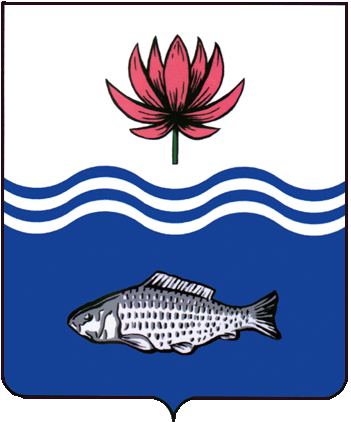 АДМИНИСТРАЦИЯ МУНИЦИПАЛЬНОГО ОБРАЗОВАНИЯ "ВОЛОДАРСКИЙ МУНИЦИПАЛЬНЫЙ РАЙОН АСТРАХАНСКОЙ ОБЛАСТИ"ПОСТАНОВЛЕНИЕО перечне должностей муниципальной службы, при назначении на которые граждане и при замещении которых муниципальные служащие обязаны представлять сведения о своих доходах, об имуществе и обязательствах имущественного характера, а также сведения о доходах, об имуществе и обязательствах имущественного характера своих супруги (супруга) и несовершеннолетних детейВ соответствии с Федеральным законом от 25.12.2008 г. № 273-ФЗ "О противодействии коррупции", от 03.12.2012г. № 230-ФЗ "О контроле за соответствием расходов лиц, замещающих государственные должности, и иных лиц их доходам", от 15.07.2015г. № 364 «О мерах по совершенствованию организации деятельности в области противодействия коррупции», пунктом 4 Указа Президента Российской Федерации от 21.07.2010 № 925, пунктом 3 Указа Президента Российской Федерации от 18.05.2009 № 557, в целях совершенствования деятельности администрации муниципального образования «Володарский муниципальный район Астраханской области»:1.	Утвердить перечень должностей муниципальной службы, при назначении на которые граждане и при замещении которых муниципальные служащие обязаны представлять сведения о своих доходах, об имуществе и обязательствах имущественного характера, а также сведения о доходах, об имуществе и обязательствах имущественного характера своих супруги (супруга) и несовершеннолетних детей.2.	Установить, что гражданин Российской Федерации, замещавший должность муниципальной службы, включенную в Перечень, в течение двух лет после увольнения с муниципальной службы:- обязан при заключении трудовых договоров или гражданско-правового договора на выполнение в организации в течение месяца работ (оказание услуг) стоимостью более ста тысяч рублей, в случае, предусмотренном подпунктом 1 настоящего пункта, сообщать работодателю сведения о последнем месте муниципальной службы.3.	Начальнику организационного отдела администрации муниципального образования «Володарский муниципальный район Астраханской области» (Подковыркина) довести до сведения всех заинтересованных лиц администрации муниципального образования «Володарский муниципальный район Астраханской области» и ее структурных подразделений настоящее постановление под подпись.4.	Сектору информационных технологий организационного отдела администрации муниципального образования «Володарский район» настоящее постановление разместить на официальном сайте администрации муниципального образования «Володарский муниципальный район Астраханской области».5.	Главному редактору МАУ Редакции газеты «Заря Каспия» (Мусралиева) опубликовать настоящее постановление в районной газете.6.	Настоящее постановление вступает в законную силу с момента его официального опубликования.7.	Контроль за исполнением настоящего постановления возложить на исполняющего обязанности заместителя главы администрации муниципального образования «Володарский район» по социальной политике Х.Б. Курмангалиева.И.о. главы администрации		                                          Д.В. КурьяновПриложение №1к постановлению администрациимуниципального образования«Володарский район»от 19.04.2024 г. № 609ПЕРЕЧЕНЬдолжностей муниципальной службы, при назначении на которые граждане и при замещении которых муниципальные служащие обязаны представлять сведения о своих доходах, об имуществе и обязательствах имущественного характера, а также сведения о доходах, об имуществе и обязательствах имущественного характера своих супруги (супруга) и несовершеннолетних детейРаздел I. Руководящие должности муниципальной службы1.	Заместители главы администрации муниципального образования «Володарский муниципальный район Астраханской области».2.	Начальники управлений администрации муниципального образования «Володарский муниципальный район Астраханской области».3.	Начальники самостоятельных отделов администрации муниципального образования «Володарский муниципальный район Астраханской области», их заместители.4.	Заведующие секторами администрации муниципального образования «Володарский муниципальный район Астраханской области», в том числе заведующие секторами в составе отделов.Раздел II. Другие должности муниципальной службы, замещение которых связано с коррупционными рисками1.	Главный специалист, в должностные обязанности которого входит исполнение полномочий ответственного секретаря комиссии по делам несовершеннолетних и защите их прав при администрации муниципального образования «Володарский муниципальный район Астраханской области»;2.	Главный специалист, в должностные обязанности которого входит исполнение полномочий ответственного секретаря административной комиссии при администрации муниципального образования «Володарский муниципальный район Астраханской области»;3.	Главный специалист правового отдела;4.	Помощники главы;5.	Ведущий специалист комиссии по делам несовершеннолетних и защите их прав при администрации муниципального образования «Володарский муниципальный район Астраханской области».Верно:           от 19.04.2024 г.N  609